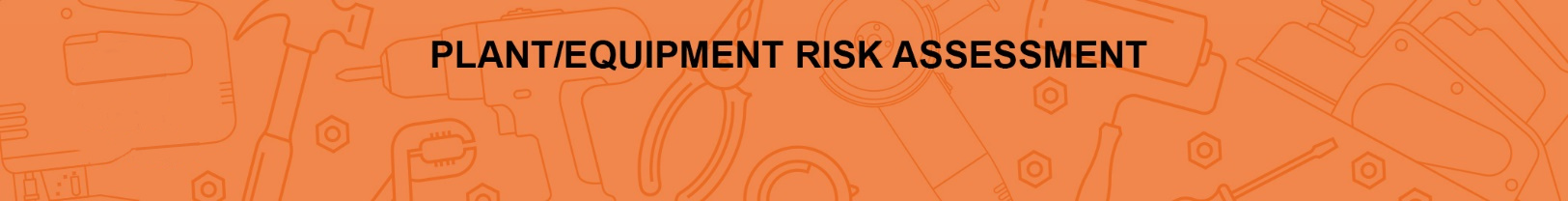 Scope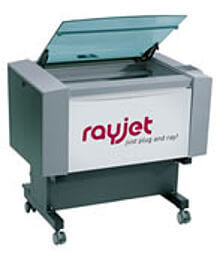 This document is intended to estimate potential human health and environmental risks posed by current and potential future conditions at State Library of Queensland (State Library) Fabrication Lab Facility. The risk assessment describes the approach to the risk assessment and facilitates appropriate ways to evaluate current and future risks.Refer to the Safe Operating Procedures (SOP) for information regarding the safe usage and check list for this equipment. N.B. This assessment can remain active for up to 5 years. However, an annual monitoring and review process should be undertaken and recorded – refer to the last page of this document.Below are the details of the manufacturing or production processes attributed to this item of equipment categorised by their assessed inherent risk levels (refer to the Equipment/Process Risk Matrix). The actions required for approval for each level of inherent risk are mandatory.Minimum standardsHazards and control measures Listed below are indicative hazards/risks and suggested control measures. These are by no means exhaustive lists. Add details of any other hazards/risks or additional controls you intend to implement. Indicate the control measures adopted. Detail their implementation and any additional controls required.© State of Queensland (State Library of Queensland) 2020This policy is licensed under a Creative Commons Attribution 3.0 Australia licence. You are free to copy, communicate and adapt this work, so long as you attribute the State Library of Queensland.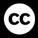 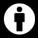 For more information see http://creativecommons.org/licenses/by/3.0/auPlant/Equipment Description: Rayjet EDU 300 Laser cutter/engraverPlant/Equipment Description: Rayjet EDU 300 Laser cutter/engraverLeaders:   Daniel FloodLeaders:   Daniel FloodLocations:   The Edge Fabrication Lab – Clean LabLocations:   The Edge Fabrication Lab – Clean LabAssessment Date:  02/03/2020Review Date:  02/03/2021Inherent Risk LevelInherent Risk LevelDetails of Processes       Action Required/ApprovalLowWhen cutting and engraving approved materials that do not generate hazardous and/or irritating combustion when lasered.When using the correct power and speed setting as per the manufacturers recommendation of the prescribed materials.When Members are under direct supervision.Manage through regular planning processesMinimum qualifications and experience Listed below are the general “minimum” recommendations for the management of this Plant/Equipment. Indicate the minimum management controls.  X	   State Library staff member with experience, ability and competency in the safe use of this plant/equipment   (indicate one or more of the following):X     Specific knowledge of the safe and correct use of this plant/equipment (i.e. Industry training)X     Experience (i.e. previous involvement and familiarity) in the safe use of this plant/equipmentX     Demonstrated expertise, ability and competency with this plant/equipment   Documented qualifications relating to the use of this plant/equipment (i.e. Trade Certificate or manufacturers formal training)          ORX	 A Contractor, other than a State Library staff member, with:X   Expertise in the safe and correct use of this plant/equipment (i.e. Industry training)  Documented qualifications that demonstrate experience, ability and competency in the safe use of this plant/equipment. (i.e. Trade Certificate or manufacturers service representative.) X   Will members be operating this plant/equipment?If yes, state how the member use of this plant/equipment will be managed  (e.g. Workshop Safety Induction)Give details:  Safety induction required before use of equipment and direct supervision. Further information if required:  All operations will be over seen or performed by a trained and experienced supervisor.    Minimum control requirements  Supporting documentation available in the school on this plant/equipment includes: 	X   Operators ManualX   Safe Operating Procedures (SOP)X   Equipment Maintenance Records (EMR)X   A process for recording members safety induction e.g. member induction register                            X   A process for recording staff training and experience, e.g. Staff induction register X   All guards are in place and in good working order for this plant/equipment   X   Safe Working Zones are defined for this plant/equipment  (e.g. yellow lines and/or appropriate signage)   X   Suitable personal protective equipment (PPE) is available to be used by all operators X   This plant/equipment complies with relevant safety standards Further information if required:  Safe working Zones and SOP available to view. Hazards/RisksHierarchy of Recommended Control MeasuresYesNoDetails of how this will be implemented(and any additional controls)  Exposure to Rotating  or Moving Parts:  Entanglement andEntrapmentCould hair, clothing, ties, jewellery or other materials become entangled with moving parts of the equipment? Impact and StrikingCould anyone be struck by the unexpected or uncontrolled movement of the equipment?Note: CNC robotics may move in a direction not anticipated or planned, at high speed in linear or rotary directions.The CNC may also eject work-pieces, off-cuts or molten metal.  Workers are at risk from being hit by the robotics or parts of the work piece.Where possible, potentially hazardous Laser Cutting equipment is substituted or replaced with less hazardous alternatives.XSupervisor to consider the requirements and alternates  Exposure to Rotating  or Moving Parts:  Entanglement andEntrapmentCould hair, clothing, ties, jewellery or other materials become entangled with moving parts of the equipment? Impact and StrikingCould anyone be struck by the unexpected or uncontrolled movement of the equipment?Note: CNC robotics may move in a direction not anticipated or planned, at high speed in linear or rotary directions.The CNC may also eject work-pieces, off-cuts or molten metal.  Workers are at risk from being hit by the robotics or parts of the work piece.All necessary Laser Cutter safety guarding and constraints are in place protecting members from all internal moving parts, hot surfaces and possible toxic fumes.XLaser is contained in cabinet to minimise moving parts access. Fumes are extracted with ventilation system.    Exposure to Rotating  or Moving Parts:  Entanglement andEntrapmentCould hair, clothing, ties, jewellery or other materials become entangled with moving parts of the equipment? Impact and StrikingCould anyone be struck by the unexpected or uncontrolled movement of the equipment?Note: CNC robotics may move in a direction not anticipated or planned, at high speed in linear or rotary directions.The CNC may also eject work-pieces, off-cuts or molten metal.  Workers are at risk from being hit by the robotics or parts of the work piece.Staff and member training is provided to minimise exposure to these hazards and risks.XSafety induction training  Exposure to Rotating  or Moving Parts:  Entanglement andEntrapmentCould hair, clothing, ties, jewellery or other materials become entangled with moving parts of the equipment? Impact and StrikingCould anyone be struck by the unexpected or uncontrolled movement of the equipment?Note: CNC robotics may move in a direction not anticipated or planned, at high speed in linear or rotary directions.The CNC may also eject work-pieces, off-cuts or molten metal.  Workers are at risk from being hit by the robotics or parts of the work piece.Safe operating procedures (SOPs) are available and clearly displayed.XOn display in 3D print room  Exposure to Rotating  or Moving Parts:  Entanglement andEntrapmentCould hair, clothing, ties, jewellery or other materials become entangled with moving parts of the equipment? Impact and StrikingCould anyone be struck by the unexpected or uncontrolled movement of the equipment?Note: CNC robotics may move in a direction not anticipated or planned, at high speed in linear or rotary directions.The CNC may also eject work-pieces, off-cuts or molten metal.  Workers are at risk from being hit by the robotics or parts of the work piece.Warning “Danger” tags (or similar) are affixed to the laser cutter when under repair or maintenance preventing workers from using the equipment.XLock out tags used when out of service  Exposure to Rotating  or Moving Parts:  Entanglement andEntrapmentCould hair, clothing, ties, jewellery or other materials become entangled with moving parts of the equipment? Impact and StrikingCould anyone be struck by the unexpected or uncontrolled movement of the equipment?Note: CNC robotics may move in a direction not anticipated or planned, at high speed in linear or rotary directions.The CNC may also eject work-pieces, off-cuts or molten metal.  Workers are at risk from being hit by the robotics or parts of the work piece.“Safe Working Zones” are clearly defined in all workspaces where the Laser cutter is to be used.XDefined user zone  Exposure to Rotating  or Moving Parts:  Entanglement andEntrapmentCould hair, clothing, ties, jewellery or other materials become entangled with moving parts of the equipment? Impact and StrikingCould anyone be struck by the unexpected or uncontrolled movement of the equipment?Note: CNC robotics may move in a direction not anticipated or planned, at high speed in linear or rotary directions.The CNC may also eject work-pieces, off-cuts or molten metal.  Workers are at risk from being hit by the robotics or parts of the work piece.All approved personal protective equipment (PPE) is used where required.XAll PPE equipment provided as per SOP requirementsSlips, Trips, Falls and Abrasions:Can anyone using the plant or in the vicinity of the plant, slip, trip or fall due to the working environment or other factors?e.g. Poor housekeeping, slippery or uneven work surfaces, power cables across work areas causing injuries and abrasions?Regular checks are made for unsafe wear and damage. Inspections are made for any power leads, etc. XRegular maintenance & servicingSlips, Trips, Falls and Abrasions:Can anyone using the plant or in the vicinity of the plant, slip, trip or fall due to the working environment or other factors?e.g. Poor housekeeping, slippery or uneven work surfaces, power cables across work areas causing injuries and abrasions?Procedures are in place for the disposal of all waste materials around all work spaces where Laser Cutter activities are to be performed.XWaste bins provided for the 3 major materials. Paper/Acrylic/TimberSlips, Trips, Falls and Abrasions:Can anyone using the plant or in the vicinity of the plant, slip, trip or fall due to the working environment or other factors?e.g. Poor housekeeping, slippery or uneven work surfaces, power cables across work areas causing injuries and abrasions?Staff and member training is provided to minimise exposure to these hazards.XSafety induction Environmental:  Dust, Fumes and VapoursIs it likely there will be airborne dust particles, toxic fumes or volatile vapours produced and therefore be present in the workspace?3D Printer equipment is regularly maintained to help minimise the risk of exposures to these hazards.XRoutine checks and maintenanceEnvironmental:  Dust, Fumes and VapoursIs it likely there will be airborne dust particles, toxic fumes or volatile vapours produced and therefore be present in the workspace?All 3D Printer maintenance is documented in an EMR.XService recordsEnvironmental:  Dust, Fumes and VapoursIs it likely there will be airborne dust particles, toxic fumes or volatile vapours produced and therefore be present in the workspace?Staff and member training is provided to minimise exposure to these hazards.XSafety inductionsEnvironmental:  Dust, Fumes and VapoursIs it likely there will be airborne dust particles, toxic fumes or volatile vapours produced and therefore be present in the workspace?Sufficient natural ventilation is provided to the work area around the 3D Printer.XVentilation by extraction System Environmental:  Dust, Fumes and VapoursIs it likely there will be airborne dust particles, toxic fumes or volatile vapours produced and therefore be present in the workspace? All approved personal protective equipment (PPE) is used where required.XAll PPE provided as per SOP requirements Electrical:Can members be injured by electrical shock due to working near or contacting with damaged or poorly maintained live electrical conductors such as power outlets, extension leads, safety switches, starters and isolators or casual water on the floor near the equipment?  Visual checks are made of the power leads, switches and plugs on the Laser Cutter. Internal electrical wiring and/or switches should be isolated and guarded.XDaily start up proceduresElectrical:Can members be injured by electrical shock due to working near or contacting with damaged or poorly maintained live electrical conductors such as power outlets, extension leads, safety switches, starters and isolators or casual water on the floor near the equipment?  Electrical safety inspections, testing and tagging, etc. are completed regularly as per guidelines for all corded power equipment.XAs per QLD WHS requirements Electrical:Can members be injured by electrical shock due to working near or contacting with damaged or poorly maintained live electrical conductors such as power outlets, extension leads, safety switches, starters and isolators or casual water on the floor near the equipment?  Warning “Danger” tags (or similar) are affixed when the Laser Cutter equipment under repair or maintenance preventing workers from using it.XStandard LOTO proceduresElectrical:Can members be injured by electrical shock due to working near or contacting with damaged or poorly maintained live electrical conductors such as power outlets, extension leads, safety switches, starters and isolators or casual water on the floor near the equipment?  Laser Cutter electrical maintenance is documented in an EMR.XIf manufacturer servicing is required Exposure:Heat, Burns and ScaldsCould the operator be exposed to heated elements or hot surfaces, exposed flame, molten material or hot fluids likely to cause scalding or burning?    Toxic Gases, Fumes and
 SmokeIs it likely that the operator or others nearby could be exposed to hazardous or toxic chemicals such as volatile gases or airborne particulates such as dusts, smoke and fumes?   Laser Cutter are regularly cleaned and maintained to help minimise the risk of exposures to these hazards.XDaily start up procedures Exposure:Heat, Burns and ScaldsCould the operator be exposed to heated elements or hot surfaces, exposed flame, molten material or hot fluids likely to cause scalding or burning?    Toxic Gases, Fumes and
 SmokeIs it likely that the operator or others nearby could be exposed to hazardous or toxic chemicals such as volatile gases or airborne particulates such as dusts, smoke and fumes?   Hazardous substance risk assessments are completed for potentially toxic moulded plastic materials and for any toxic gasses and fumes resulting from the heating process.XExtraction system installed Exposure:Heat, Burns and ScaldsCould the operator be exposed to heated elements or hot surfaces, exposed flame, molten material or hot fluids likely to cause scalding or burning?    Toxic Gases, Fumes and
 SmokeIs it likely that the operator or others nearby could be exposed to hazardous or toxic chemicals such as volatile gases or airborne particulates such as dusts, smoke and fumes?   Staff and member training is provided to minimise exposure to these hazards.XSafety induction Ergonomics and Manual Handling:Can the plant be safely operated, in a suitable location, providing clear and unobstructed access and preventing awkward postures?The Laser Cutter and work bench is planned and adjusted to a comfortable work height (where possible) thus minimising any unsafe or excessively strenuous manual tasks.XUse of standard working bench heights and adjustable stands as required Ergonomics and Manual Handling:Can the plant be safely operated, in a suitable location, providing clear and unobstructed access and preventing awkward postures?Staff training is provided with regard to manual handling techniques and procedures to minimise exposure to these hazards.XSafety inductionOther Hazards/RisksAdditional Control MeasuresThese would relate to the specific student needs, locations and conditions in which you are conducting your activity.ApprovalApprovalApprovalApprovalSubmitted by:   Simon McKellarSubmitted by:   Simon McKellarSubmitted by:   Simon McKellarDate:  02/03/2020Approved as submitted.Approved as submitted.Approved as submitted.Approved with the following condition(s):Approved with the following condition(s):Approved with the following condition(s):Not Approved for the following reason(s):Not Approved for the following reason(s):Not Approved for the following reason(s):By:       By:       Designation:       Designation:       Signed:Signed:Date:       Date:       Staff members involved in the use of this risk assessment and the associated plant and equipment:Staff members involved in the use of this risk assessment and the associated plant and equipment:Signature:   ………………………………..    Date:      Signature:   ………………………………..    Date:      Signature:   ………………………………..    Date:      Signature:   ………………………………..    Date:      Signature:   ………………………………..    Date:      Signature:   ………………………………..    Date:      Signature:   ………………………………..    Date:      Signature:   ………………………………..    Date:      Monitoring and ReviewThis Plant and Equipment Risk Assessment is to be monitored and reviewed annually for a further four (4) years.Review  1:Review  1:Yes  NoAre allocated risk levels and “Actions required” unchanged over the past 12 months?Are Minimum Standards and Recommended Control Measures unchanged over 12 months?Staffing details have remained unchanged over the past 12 months?Are allocated risk levels and “Actions required” unchanged over the past 12 months?Are Minimum Standards and Recommended Control Measures unchanged over 12 months?Staffing details have remained unchanged over the past 12 months?If the responses are “NO” for any question, record current details here, and list all staff changes (with signatures)If the responses are “NO” for any question, record current details here, and list all staff changes (with signatures)If the responses are “NO” for any question, record current details here, and list all staff changes (with signatures)If the responses are “NO” for any question, record current details here, and list all staff changes (with signatures)Reviewed by:      Designation:      Designation:      Designation:      Signed:Review Date :      Review Date :      Review Date :      Review  2:Review  2:Yes  NoAre allocated risk levels and “Actions required” unchanged over the past 12 months?Are Minimum Standards and Recommended Control Measures unchanged over 12 months?Staffing details have remained unchanged over the past 12 months?Are allocated risk levels and “Actions required” unchanged over the past 12 months?Are Minimum Standards and Recommended Control Measures unchanged over 12 months?Staffing details have remained unchanged over the past 12 months?If the responses are “NO” for any question, record current details here, and list all staff changes (with signatures)If the responses are “NO” for any question, record current details here, and list all staff changes (with signatures)If the responses are “NO” for any question, record current details here, and list all staff changes (with signatures)If the responses are “NO” for any question, record current details here, and list all staff changes (with signatures)Reviewed by:      Designation:      Designation:      Designation:      Signed:Review Date :      Review Date :      Review Date :      Review  3:Review  3:Yes  NoAre allocated risk levels and “Actions required” unchanged over the past 12 months?Are Minimum Standards and Recommended Control Measures unchanged over 12 months?Staffing details have remained unchanged over the past 12 months?Are allocated risk levels and “Actions required” unchanged over the past 12 months?Are Minimum Standards and Recommended Control Measures unchanged over 12 months?Staffing details have remained unchanged over the past 12 months?If the responses are “NO” for any question, record current details here, and list all staff changes (with signatures)If the responses are “NO” for any question, record current details here, and list all staff changes (with signatures)If the responses are “NO” for any question, record current details here, and list all staff changes (with signatures)If the responses are “NO” for any question, record current details here, and list all staff changes (with signatures)Reviewed by:      Designation:      Designation:      Designation:      Signed:Review Date :      Review Date :      Review Date :      Review  4:Review  4:Yes  NoAre allocated risk levels and “Actions required” unchanged over the past 12 months?Are Minimum Standards and Recommended Control Measures unchanged over 12 months?Staffing details have remained unchanged over the past 12 months?Are allocated risk levels and “Actions required” unchanged over the past 12 months?Are Minimum Standards and Recommended Control Measures unchanged over 12 months?Staffing details have remained unchanged over the past 12 months?If the responses are “NO” for any question, record current details here, and list all staff changes (with signatures)If the responses are “NO” for any question, record current details here, and list all staff changes (with signatures)If the responses are “NO” for any question, record current details here, and list all staff changes (with signatures)If the responses are “NO” for any question, record current details here, and list all staff changes (with signatures)Reviewed by:      Designation:      Designation:      Designation:      Signed:Review Date :      Review Date :      Review Date :      